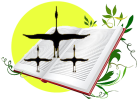 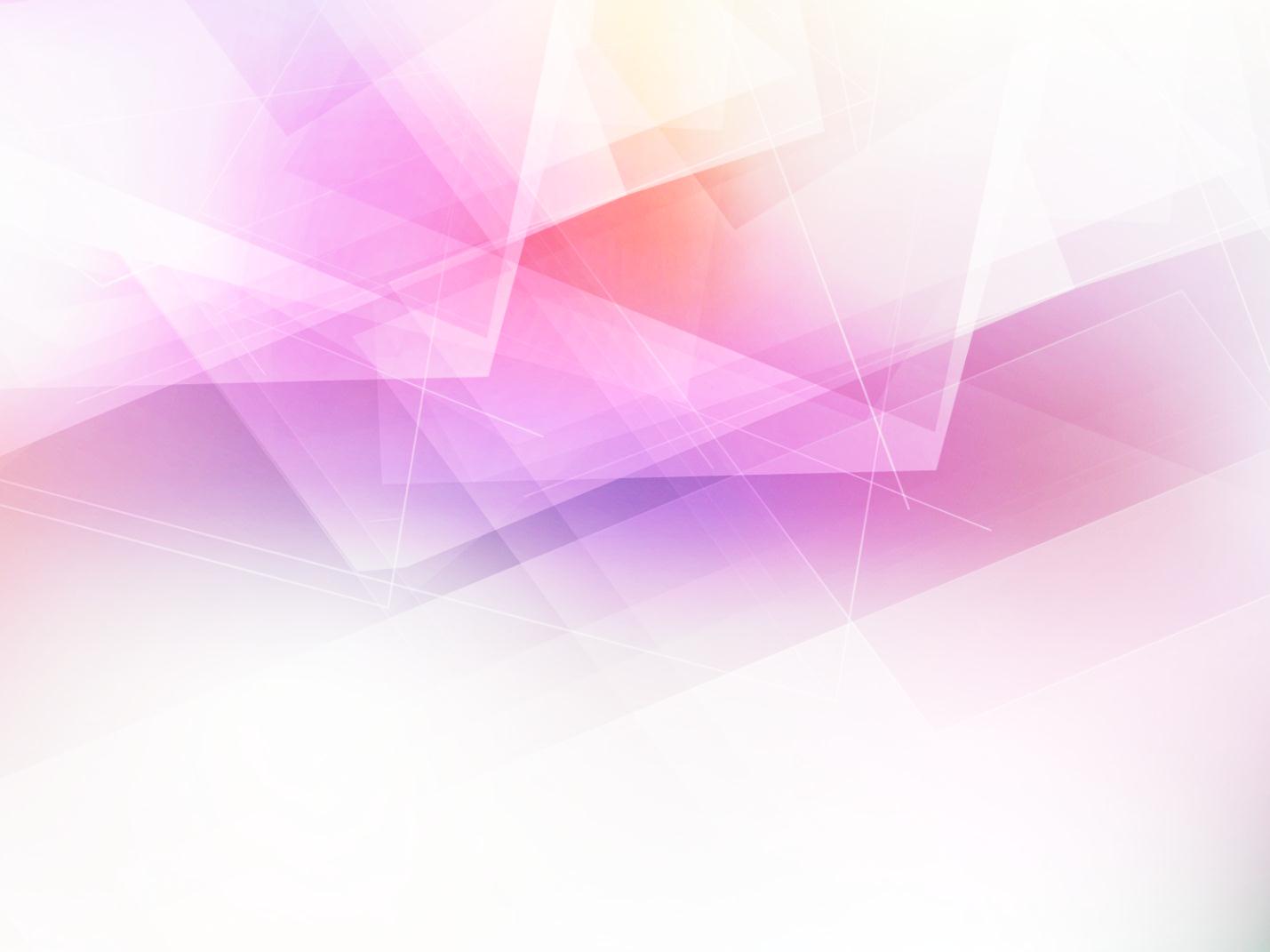 Программа августовской конференции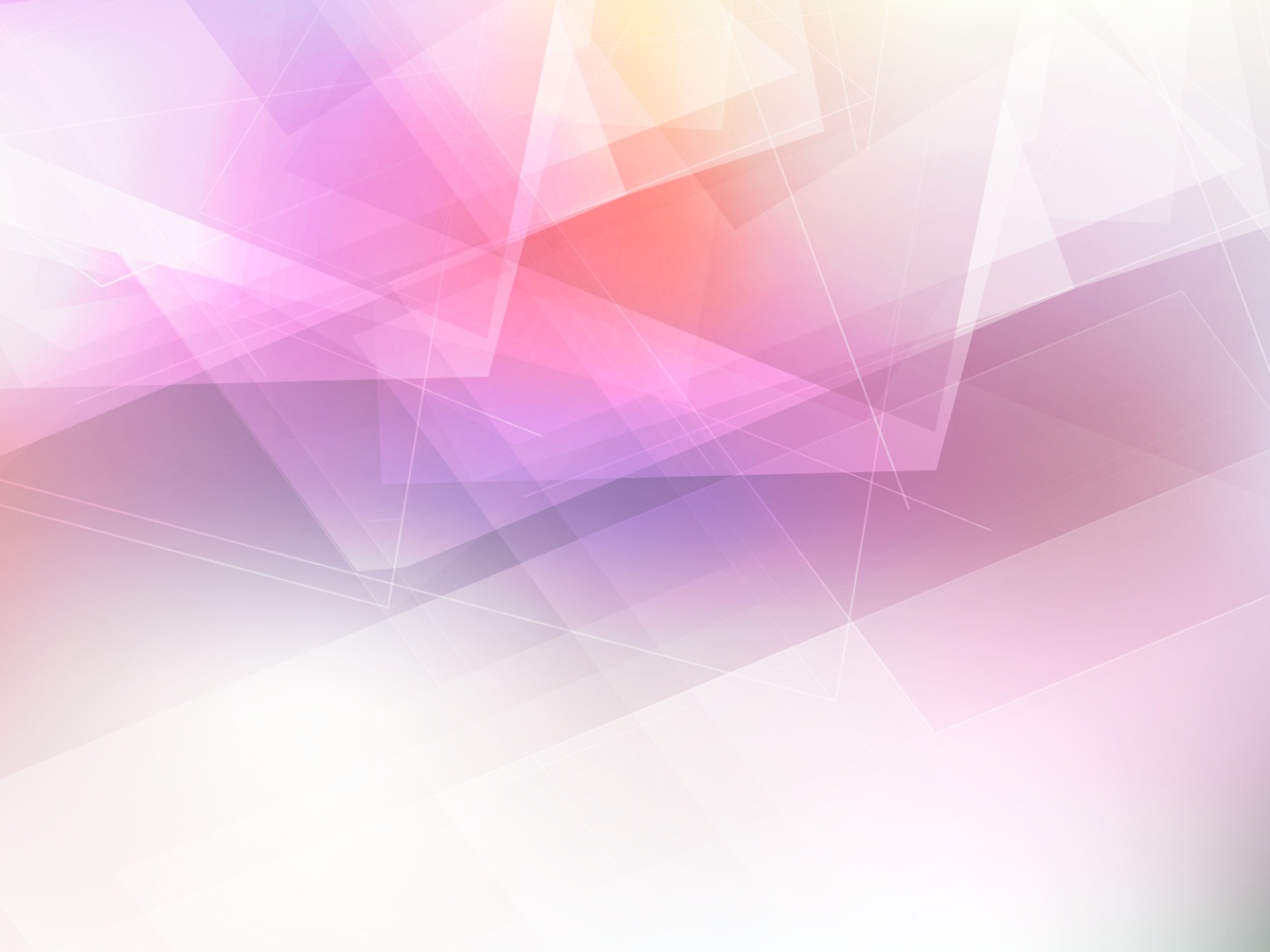 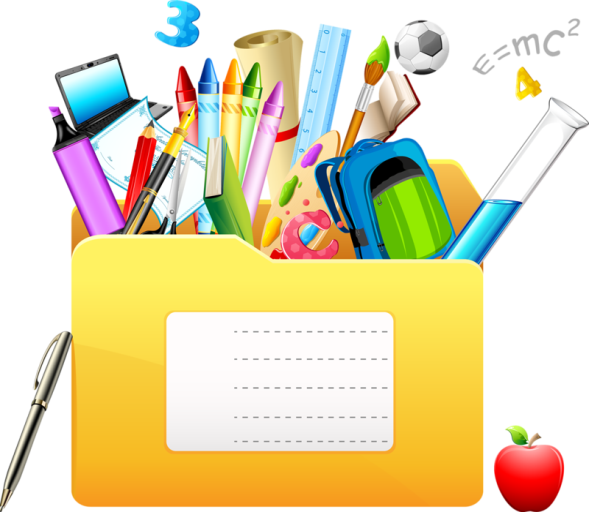 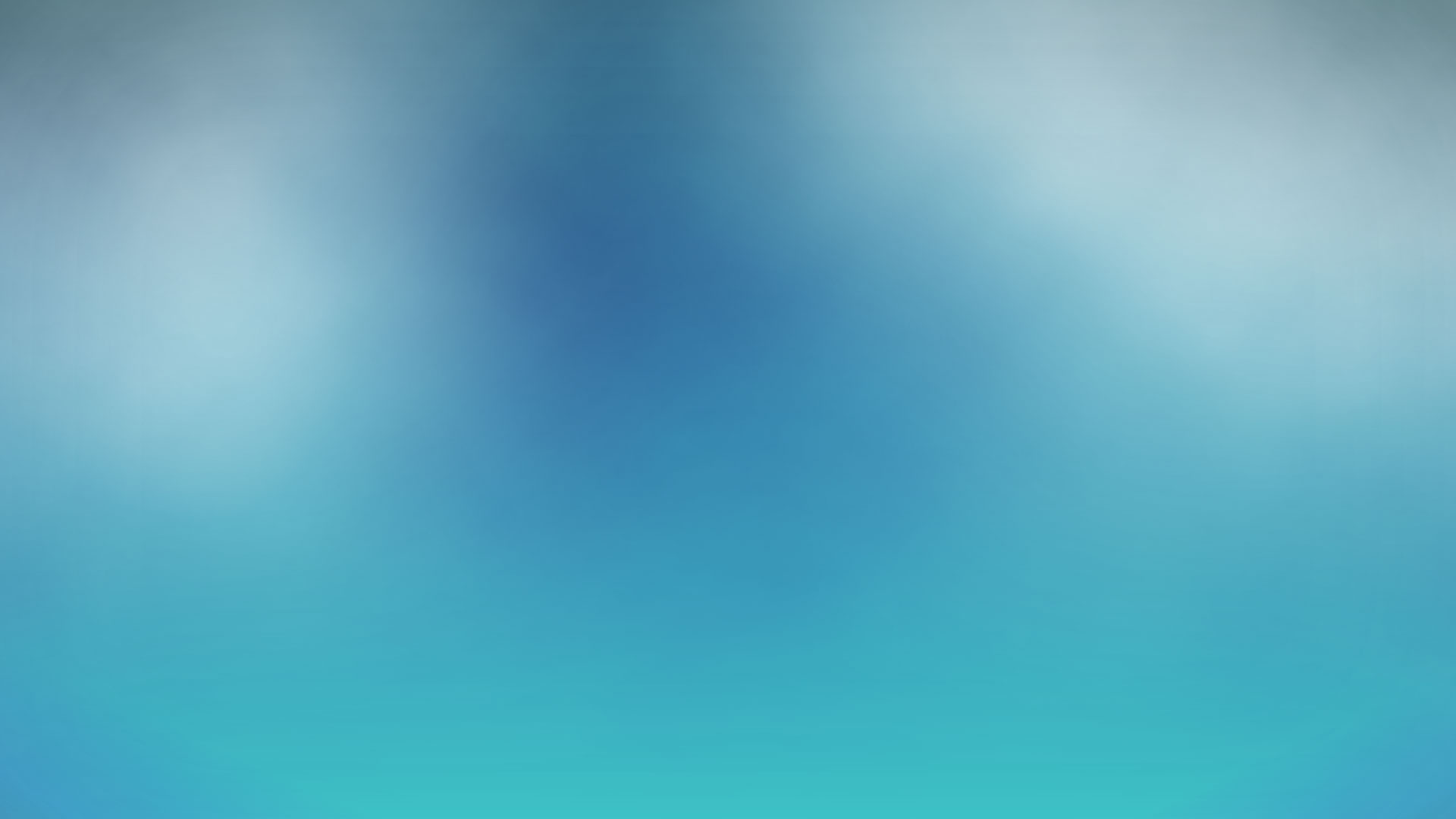 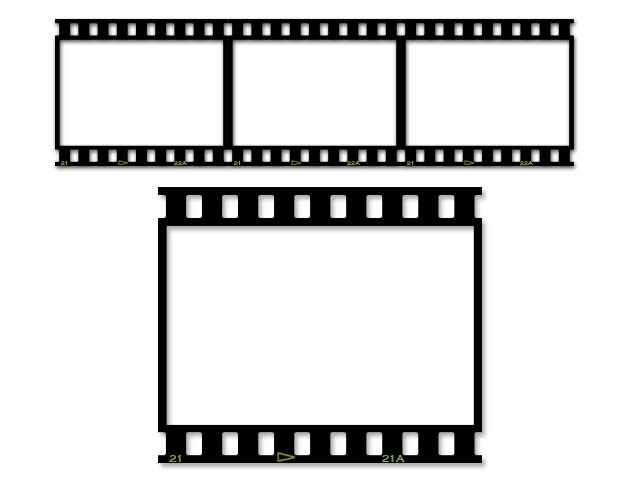 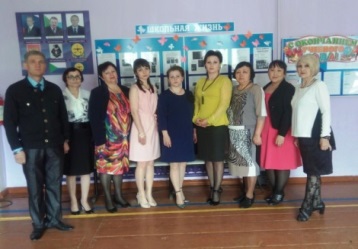 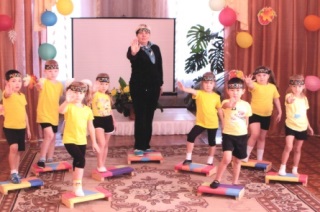 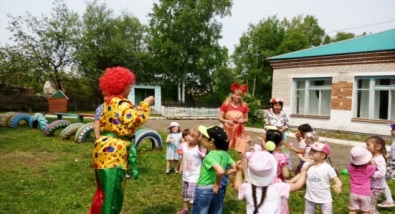 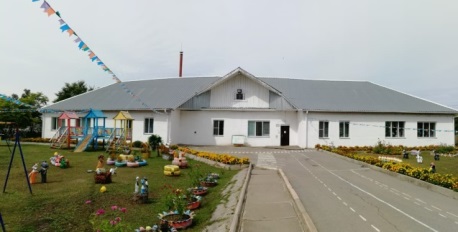 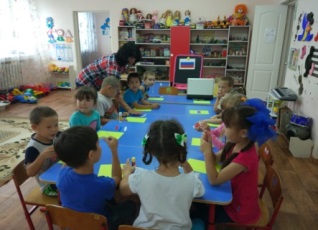 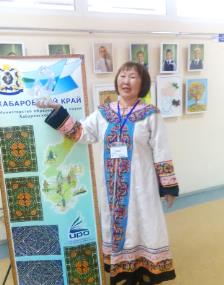 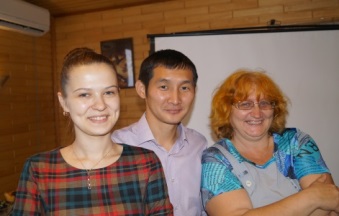 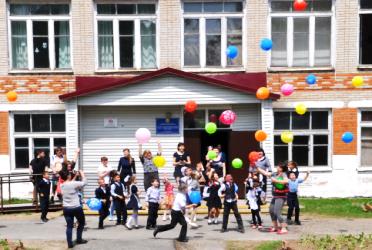 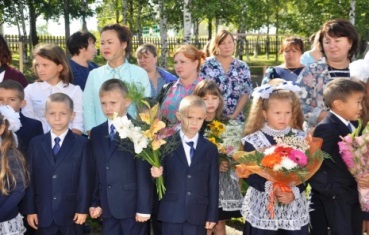 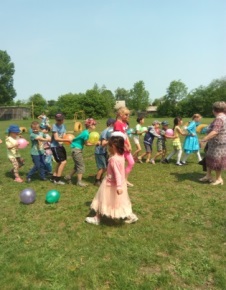 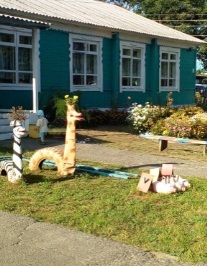 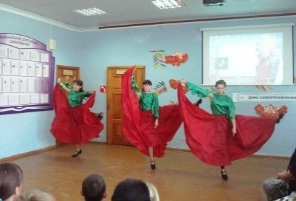 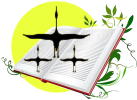 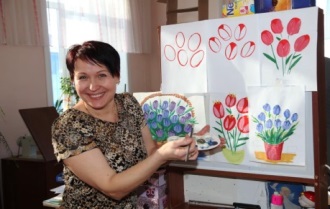 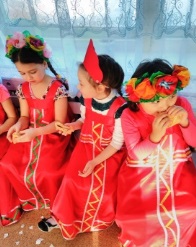 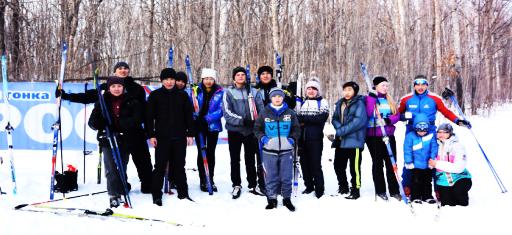 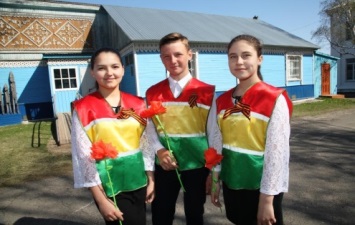 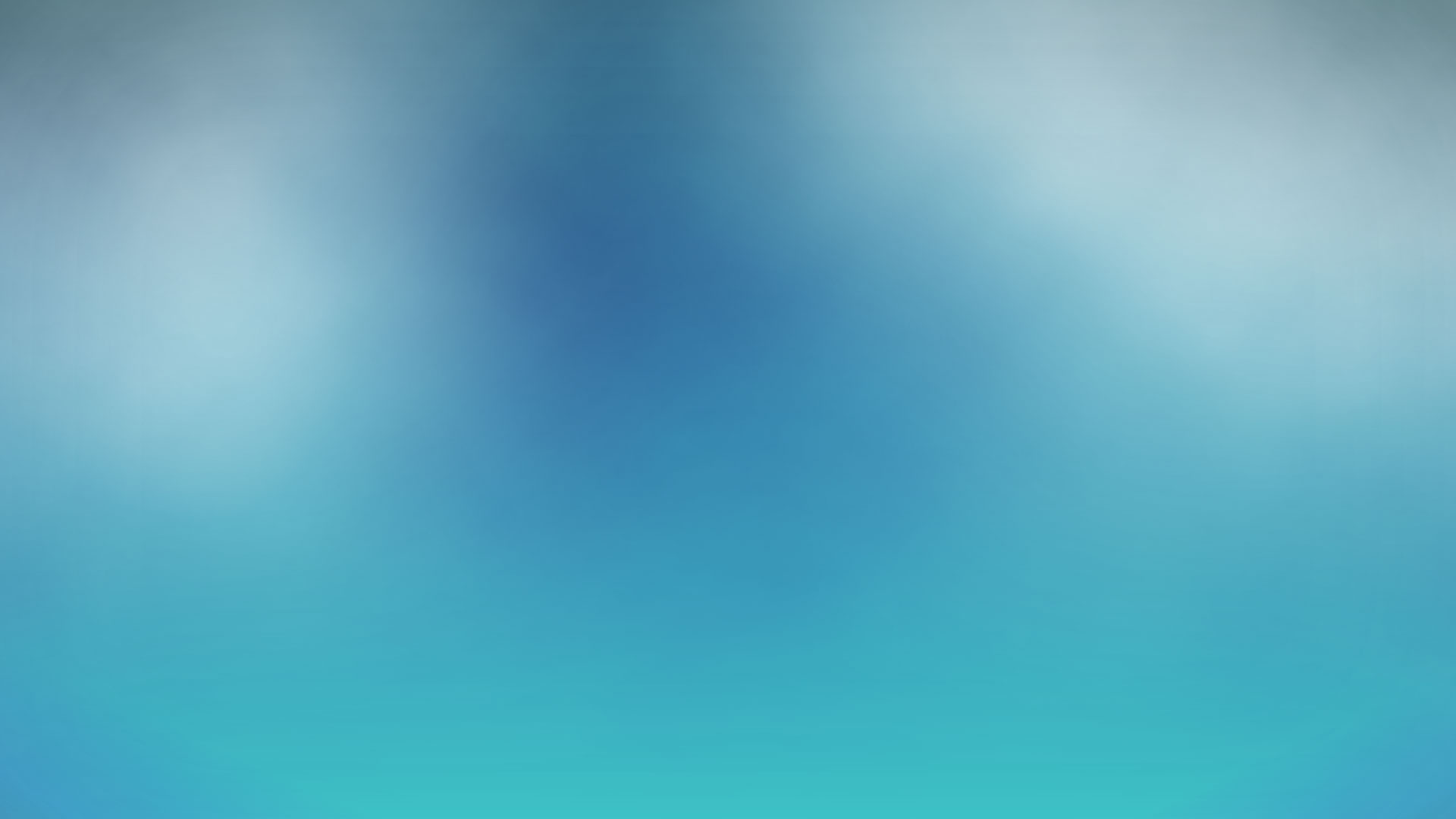 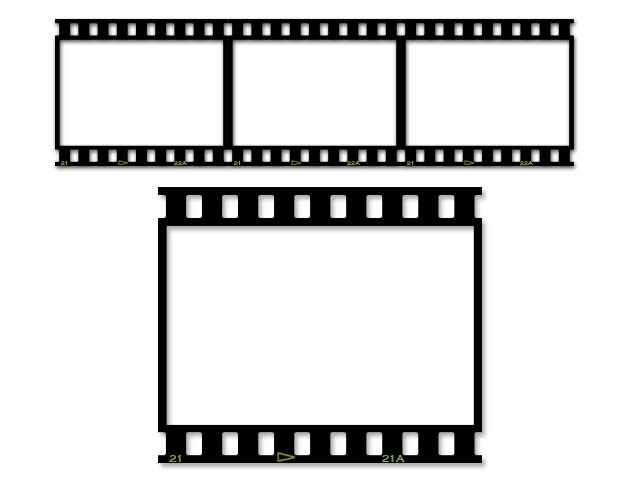 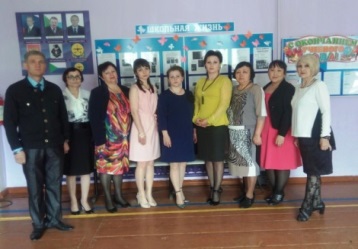 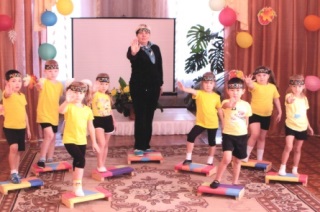 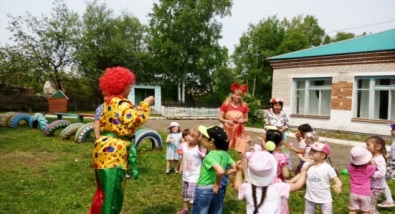 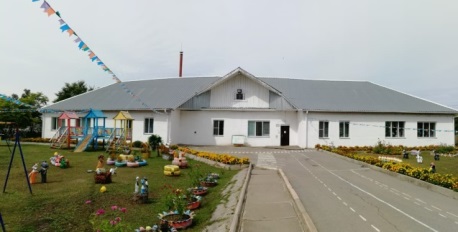 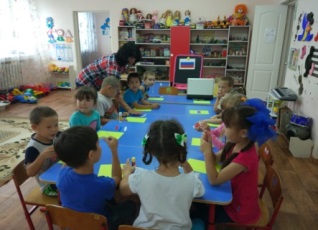 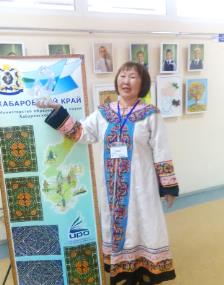 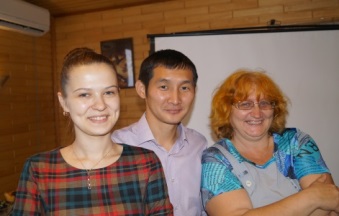 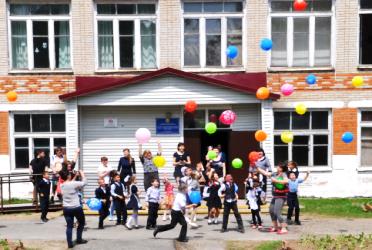 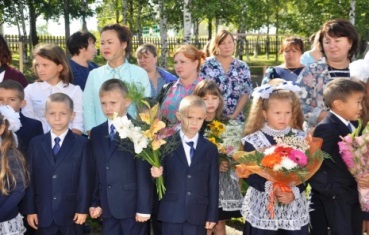 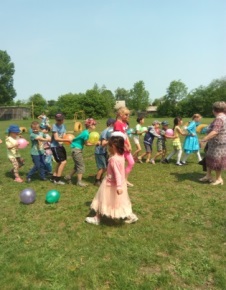 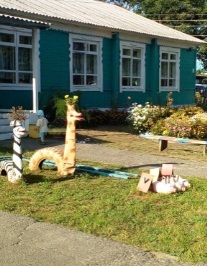 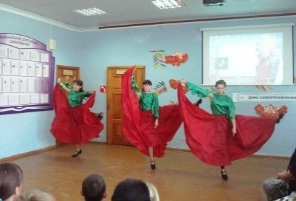 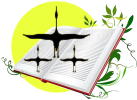 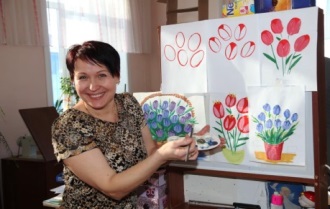 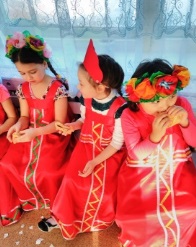 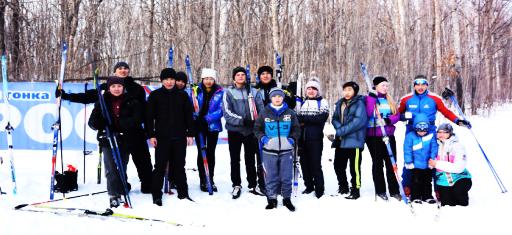 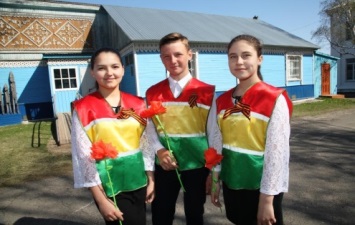 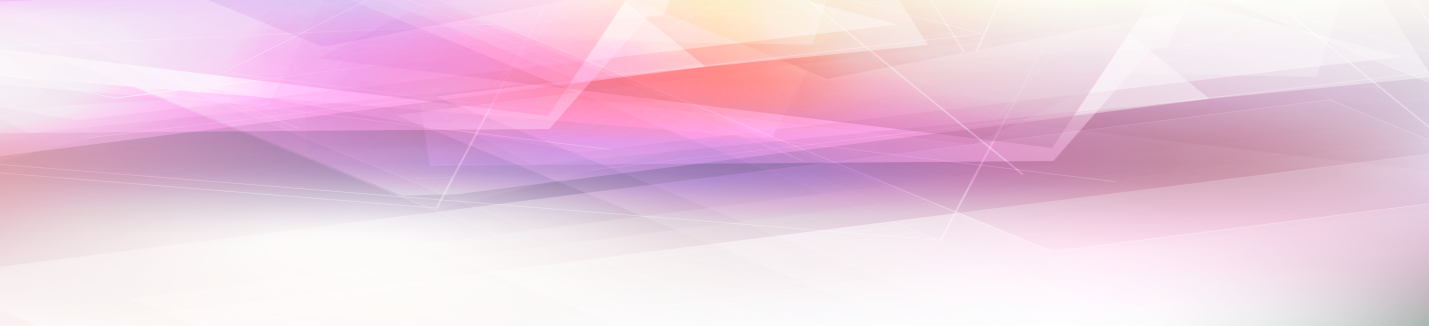 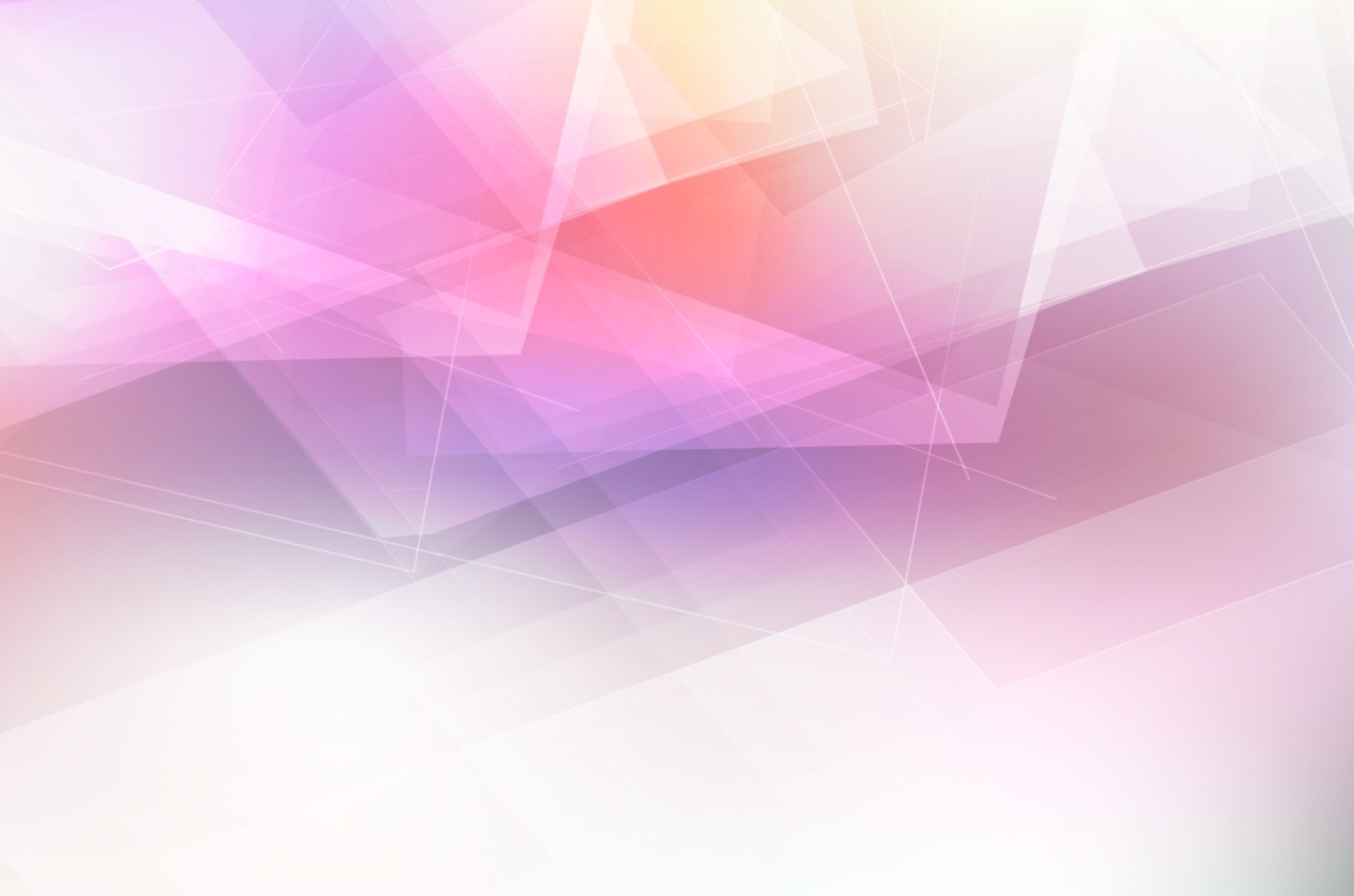 ВремяВремяСобытие9.30-10.009.30-10.00Регистрация участников конференции. МБОУ СОШ №1 с. Троицкое10.00-12.20НАПРАВЛЕНИЯ РАБОТЫ КОНФЕРЕНЦИИ  УСТАНОВОЧНОЕ СОВЕЩАНИЕ С РУКОВОДИТЕЛЯМИ ОБРАЗОВАТЕЛЬНЫХ УЧРЕЖДЕНИЙ   «Школа эффективного управления»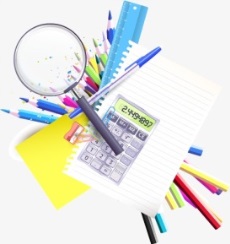 (СОШ №1 с. Троицкое, каб.№22, II этаж)Бельды Надежда Константиновна, начальник управления образования  УСТАНОВОЧНОЕ СОВЕЩАНИЕ С РУКОВОДИТЕЛЯМИ ОБРАЗОВАТЕЛЬНЫХ УЧРЕЖДЕНИЙ   «Школа эффективного управления»(СОШ №1 с. Троицкое, каб.№22, II этаж)Бельды Надежда Константиновна, начальник управления образования МИНИ-КОНФЕРЕНЦИЯ «Повышение финансовой грамотности детей и молодежи: опыт и перспективы развития».   (СОШ №1 с. Троицкое, каб.№18, II этаж)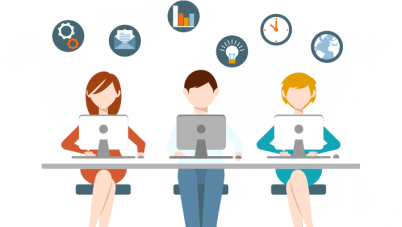 Бортникова Наталья Валерьевна,  заместитель начальника управления образованияМИНИ-КОНФЕРЕНЦИЯ «Повышение финансовой грамотности детей и молодежи: опыт и перспективы развития».   (СОШ №1 с. Троицкое, каб.№18, II этаж)Бортникова Наталья Валерьевна,  заместитель начальника управления образованияПЕРЕГОВОРНАЯ ПЛОЩАДКА «Повышение эффективности взаимодействия школьных библиотек и Районной межпоселенческой централизованной библиотечной системы».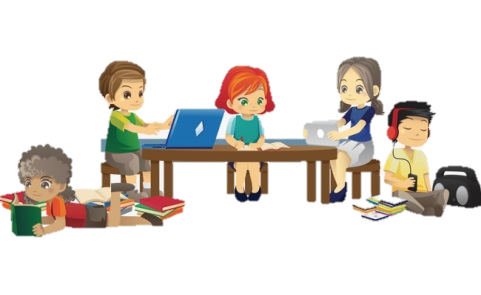 (Краеведческий музей)Мисевич Инна Александровна, методист районного методического кабинета   Социальное партнерство как условие успешной деятельности школьных библиотек. Мисевич И.А., методист районного методического кабинета Информационные технологии в поддержку библиотечного сотрудничества. Ридель О.К., библиотекарь МБОУ СОШ №1 с. ТроицкоеСовместная деятельность школьной и детской библиотеки.Мокшина С.В., Киле Р.П., с. Верхний НергенОсновные формы и методы распространения краеведческих знаний.Димитрова В.Д., библиотекарь РМЦБС с. ТроицкоеРабота клубных любительских объединений по возрождению нанайской культуры (на примере клуба "Мы дети Амура" библиотеки с. Верхний Нерген).Киле Р.П., библиотекарь с. Верхний Нерген Интерактивные формы по продвижению книг дальневосточных писателей: опыт работы библиотеки МБОУ ООШ п. Синда.Оненко О.В., библиотекарь МБОУ ООШ п. СиндаПЕРЕГОВОРНАЯ ПЛОЩАДКА «Повышение эффективности взаимодействия школьных библиотек и Районной межпоселенческой централизованной библиотечной системы».(Краеведческий музей)Мисевич Инна Александровна, методист районного методического кабинета   Социальное партнерство как условие успешной деятельности школьных библиотек. Мисевич И.А., методист районного методического кабинета Информационные технологии в поддержку библиотечного сотрудничества. Ридель О.К., библиотекарь МБОУ СОШ №1 с. ТроицкоеСовместная деятельность школьной и детской библиотеки.Мокшина С.В., Киле Р.П., с. Верхний НергенОсновные формы и методы распространения краеведческих знаний.Димитрова В.Д., библиотекарь РМЦБС с. ТроицкоеРабота клубных любительских объединений по возрождению нанайской культуры (на примере клуба "Мы дети Амура" библиотеки с. Верхний Нерген).Киле Р.П., библиотекарь с. Верхний Нерген Интерактивные формы по продвижению книг дальневосточных писателей: опыт работы библиотеки МБОУ ООШ п. Синда.Оненко О.В., библиотекарь МБОУ ООШ п. СиндаИНТЕРАКТИВНАЯ ПЛОЩАДКА «Дополнительное образование и самореализация: современные векторы развития».(МАУДО ЦВР с. Троицкое)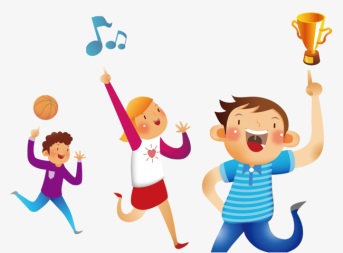 Бадулина Анастасия Анатольевна, главный специалист управления образования Состояние и перспективы развития системы дополнительного образования детей в Нанайском муниципальном районе. Бадулина А.А. ,главный специалист управления образования Дополнительное образование детей: практика работы, актуальные задачи.  Киле Э. И., педагог дополнительного образованияМАОУ ДО ЦДТ с. НайхинМастер класс педагога:  Акоан (кукла).Бельды Е.В., педагог дополнительного образованияМАОУ ДО ЦДТ с. НайхинВозможности взаимодействия образовательных организаций в вопросах развития дополнительного образования и саморазвития детей.Маренко Л.Ф., директор МАУДО ЦВР с. ТроицкоеКришкевич  Д.Д., педагог дополнительного образования МАУДО ЦВР с. ТроицкоеМастер класс: тренинг по взаимодействию.Розвезева Н.А., педагог дополнительного образованияМАУДО ЦВР с. ТроицкоеСовместное творчество детей и педагога дополнительного образования или как быть «генератором нестандартных идей».Олейник М.В., педагог дополнительного образования МБОУ НОШ № 3 с. ТроицкоеИНТЕРАКТИВНАЯ ПЛОЩАДКА «Дополнительное образование и самореализация: современные векторы развития».(МАУДО ЦВР с. Троицкое)Бадулина Анастасия Анатольевна, главный специалист управления образования Состояние и перспективы развития системы дополнительного образования детей в Нанайском муниципальном районе. Бадулина А.А. ,главный специалист управления образования Дополнительное образование детей: практика работы, актуальные задачи.  Киле Э. И., педагог дополнительного образованияМАОУ ДО ЦДТ с. НайхинМастер класс педагога:  Акоан (кукла).Бельды Е.В., педагог дополнительного образованияМАОУ ДО ЦДТ с. НайхинВозможности взаимодействия образовательных организаций в вопросах развития дополнительного образования и саморазвития детей.Маренко Л.Ф., директор МАУДО ЦВР с. ТроицкоеКришкевич  Д.Д., педагог дополнительного образования МАУДО ЦВР с. ТроицкоеМастер класс: тренинг по взаимодействию.Розвезева Н.А., педагог дополнительного образованияМАУДО ЦВР с. ТроицкоеСовместное творчество детей и педагога дополнительного образования или как быть «генератором нестандартных идей».Олейник М.В., педагог дополнительного образования МБОУ НОШ № 3 с. ТроицкоеСЕКЦИЯ ДОШКОЛЬНОГО И НАЧАЛЬНОГО ОБЩЕГО ОБРАЗОВАНИЯ «Взаимодействие  дошкольных образовательных учреждений и школ в повышении качества  подготовки обучающихся»(СОШ №1 с. Троицкое, актовый зал)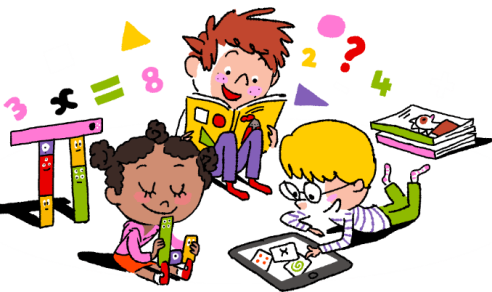 Аввакумова Лариса Сергеевна, главный специалист управления образованияПляскина Елена Владимировна, методист  районного методического кабинета  Взаимодействие дошкольного учреждения и начальной школы в условиях реализации образовательных стандартов.  Пляскина Е.В., методист районного методического кабинетаЭффективные практики реализации ФГОС в ДОУ:«Использование музейной педагогики как инновационной технологии в сфере личностного развития дошкольников». Пильщикова Е.А.., воспитатель МАДОУ «Детский сад с. Лидога»«Система работы по здоровьесбережению в ДОУ». Таскаева Л.В., воспитатель МАДОУ «Детский сад п.Джонка»«Организация развивающей предметно-пространственной среды с учетом современных подходов и принципов». Гейкер Е.О., воспитатель МАДОУ «Детский сад п.Синда»Использование результатов изучения готовности к обучению в школе для обеспечения качества образования.Стальмакова О.Г., учитель МБОУ СОШ №1 с.ТроицкоеФормирование УУД на уроках математики, обучения грамоте (русского языка) и окружающего мира с учетом результативности реализации ООП дошкольного образования.Орлова Т.А., МБОУ СОШ с.Маяк,Власова Т.С., Ибрагимова Н.В., МБОУ СОШ №1 с.ТроицкоеЭффективное взаимодействие учителей начальных классов и воспитателей ДОУ как условие повышения качества образования: опыт и перспективы.Модераторы групп: Пляскина Е.В., Стальмакова О.Г., Власова Т.С.СЕКЦИЯ ДОШКОЛЬНОГО И НАЧАЛЬНОГО ОБЩЕГО ОБРАЗОВАНИЯ «Взаимодействие  дошкольных образовательных учреждений и школ в повышении качества  подготовки обучающихся»(СОШ №1 с. Троицкое, актовый зал)Аввакумова Лариса Сергеевна, главный специалист управления образованияПляскина Елена Владимировна, методист  районного методического кабинета  Взаимодействие дошкольного учреждения и начальной школы в условиях реализации образовательных стандартов.  Пляскина Е.В., методист районного методического кабинетаЭффективные практики реализации ФГОС в ДОУ:«Использование музейной педагогики как инновационной технологии в сфере личностного развития дошкольников». Пильщикова Е.А.., воспитатель МАДОУ «Детский сад с. Лидога»«Система работы по здоровьесбережению в ДОУ». Таскаева Л.В., воспитатель МАДОУ «Детский сад п.Джонка»«Организация развивающей предметно-пространственной среды с учетом современных подходов и принципов». Гейкер Е.О., воспитатель МАДОУ «Детский сад п.Синда»Использование результатов изучения готовности к обучению в школе для обеспечения качества образования.Стальмакова О.Г., учитель МБОУ СОШ №1 с.ТроицкоеФормирование УУД на уроках математики, обучения грамоте (русского языка) и окружающего мира с учетом результативности реализации ООП дошкольного образования.Орлова Т.А., МБОУ СОШ с.Маяк,Власова Т.С., Ибрагимова Н.В., МБОУ СОШ №1 с.ТроицкоеЭффективное взаимодействие учителей начальных классов и воспитателей ДОУ как условие повышения качества образования: опыт и перспективы.Модераторы групп: Пляскина Е.В., Стальмакова О.Г., Власова Т.С.МЕЖПРЕДМЕТНАЯ СЕКЦИЯ«Использование результатов оценочных процедур в повышении качества образования»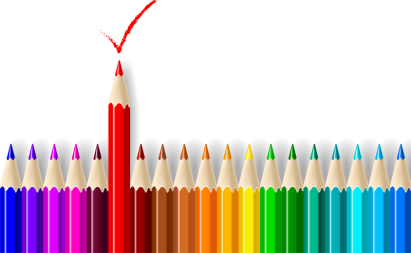    (Районный методический кабинет)Белоусова Ольга Владимировна, заведующий районного методического кабинета Реализация целевого ориентира по вхождению Российской Федерации в число 10 ведущих стран мира по качеству общего образования.  Белоусова О.В., заведующий районного методического кабинета Оценка качества образования в 2017-2018 году: итоги и перспективы (ЕГЭ, ОГЭ, ВПР по предметам математика, физика, английский язык, биология, география, химия, история, обществознание, русский язык, литература).Пальчевская Т. А., методист районного методического кабинета Опыт образовательного учреждения  по использованию результатов оценочных процедур.  Медведева Т.А., заместитель директора МБОУ СОШ с. Лидога Опыт педагога   по использованию результатов оценочных процедур. Орешко О.И., учитель МБОУ СОШ №1 с.Троицкое Типовые ошибки при выполнении проверочных работ по  следующим предметам:  математика, физика, английский язык, биология, география, химия, история, обществознание, русский язык Модераторы групп: Олейник А.А., Орешко О.И., Боженко Н.Г., Милая О.Г., Коростелева Н.Н  Взаимодействие участников образовательных отношений: педагог – родитель – обучающийся. Возможные направления совершенствования образовательных результатов: предметных, метапредметных и личностных Пальчевская Т. А., методист районного методического кабинетаМЕЖПРЕДМЕТНАЯ СЕКЦИЯ«Использование результатов оценочных процедур в повышении качества образования»   (Районный методический кабинет)Белоусова Ольга Владимировна, заведующий районного методического кабинета Реализация целевого ориентира по вхождению Российской Федерации в число 10 ведущих стран мира по качеству общего образования.  Белоусова О.В., заведующий районного методического кабинета Оценка качества образования в 2017-2018 году: итоги и перспективы (ЕГЭ, ОГЭ, ВПР по предметам математика, физика, английский язык, биология, география, химия, история, обществознание, русский язык, литература).Пальчевская Т. А., методист районного методического кабинета Опыт образовательного учреждения  по использованию результатов оценочных процедур.  Медведева Т.А., заместитель директора МБОУ СОШ с. Лидога Опыт педагога   по использованию результатов оценочных процедур. Орешко О.И., учитель МБОУ СОШ №1 с.Троицкое Типовые ошибки при выполнении проверочных работ по  следующим предметам:  математика, физика, английский язык, биология, география, химия, история, обществознание, русский язык Модераторы групп: Олейник А.А., Орешко О.И., Боженко Н.Г., Милая О.Г., Коростелева Н.Н  Взаимодействие участников образовательных отношений: педагог – родитель – обучающийся. Возможные направления совершенствования образовательных результатов: предметных, метапредметных и личностных Пальчевская Т. А., методист районного методического кабинета12.20-13.5012.20-13.50Перерыв. Посещение виртуальных экспозиций:"Достижения школ"  -  каб.№5, I этаж;"Достижения дошкольных образовательных учреждений" - каб.№10, II этаж.ПЛЕНАРНАЯ ЧАСТЬДом культуры с. ТроицкоеПЛЕНАРНАЯ ЧАСТЬДом культуры с. ТроицкоеПЛЕНАРНАЯ ЧАСТЬДом культуры с. Троицкое13.30-14.0013.30-14.00Регистрация участников конференции14.00-14.0514.00-14.05Открытие конференцииРозвезева Ирина Тихоновна, заместитель главы администрации  муниципального района14.05-14.1014.05-14.10Приветственное слово главы муниципального района Сафронов Николай Геннадьевич, глава  муниципального района14.10-14.2014.10-14.20Церемония награждения14.20-14.4014.20-14.40Обращение министра образования и науки Хабаровского края Кузнецовой Аллы Геннадьевны к педагогической общественности района14.40-15.10	14.40-15.10	Основной доклад  «Муниципальная система образования – стратегические ориентиры» Бельды Надежда Константиновна, начальник управления образования15.10-15.20	15.10-15.20	Современное образование: новые вызовы и решенияБортникова Наталья Валерьевна,  заместитель начальника управления образования 15.20-15.40	Создание условий для самореализации детей в образовательной организации через урочную и внеурочную деятельностьАнастасия Константиновна Бельды,Анастасия Анатольевна Бадулина, главные специалисты управления образования15.40-16.00	Российское движение школьников, Всероссийское военно-патриотическое движение «Юнармия» как ресурсы создания единой воспитательной системы образовательного учрежденияИрина Владиславовна Мисевич, учитель МБОУ СОШ №1 с.Троицкое,Марина Николаевна Припутнева, заместитель директора МБОУ СОШ с.Маяк16.00	Подведение итогов конференции